Spring Lane School Inclusion Support Team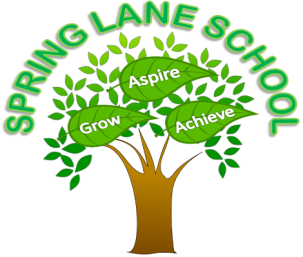 Person Centred ProfileName:                                                                                                  Date:School:                                                                                                 Year/Form: